Сумська міська радаVІIІ СКЛИКАННЯ VI СЕСІЯРІШЕННЯвід 12 травня 2021 року № 990-МРм. СумиРозглянувши звернення громадянина, надані документи, відповідно до статей 12, 35, 79-1, 116, 118, 121, 122 Земельного кодексу України, статті 50 Закону України «Про землеустрій», частини третьої статті 15 Закону України «Про доступ до публічної інформації», ураховуючи протокол засідання постійної комісії з питань архітектури, містобудування, регулювання земельних відносин, природокористування та екології Сумської міської ради                                  від 09.02.2021 № 9, керуючись пунктом 34 частини першої статті 26 Закону України «Про місцеве самоврядування в Україні», Сумська міська рада ВИРІШИЛА:Відмовити Поперечному Ігорю Миколайовичу у наданні дозволу на розроблення проекту землеустрою щодо відведення земельної ділянки у власність за адресою: м. Суми, в районі Блакитних озер, на території колишнього садівницького товариства «Железнодорожник», земельна ділянка                            № 151, орієнтовною площею 0,0500 га для індивідуального садівництва у зв’язку з тим, що рішенням Виконавчого комітету Сумської міської ради народних депутатів від 16.12.1993 № 723 «Про передачу у приватну власність земель» (зі змінами), земельна ділянка № 151 для садівництва передана у приватну власність іншій особі.Сумський міський голова                                                                     О.М. ЛисенкоВиконавець: Михайлик Т.О.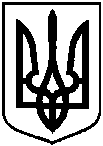 Про відмову Поперечному Ігорю Миколайовичу у наданні дозволу на розроблення проекту землеустрою щодо відведення земельної ділянки у власність за адресою: м. Суми,                        в районі Блакитних озер, на                території колишнього садівницького товариства «Железнодорожник», земельна ділянка № 151, орієнтовною площею 0,0500 га